Сенсорная комната «Сияние»Сенсорная комната «Сияние»Сенсорная комната «Сияние»Сенсорная комната «Сияние»Сенсорная комната «Сияние»Сенсорная комната «Сияние»Сенсорная комната «Сияние»АртикулНаименованиеОписаниеКол-воЦенаСуммафотоRG4151.Интерактивная воздушно-пузырьковая трубка "Гармония" с пультомВоздушно-пузырьковая трубка  представляет собой форму из качественного органического стекла, вмонтированную в  пластиковое основание. В основании имеются мощные светодиоды, окрашивающих трубку в разнообразные цвета.  Компрессор не встроенный в основание воздушно-пузырьковой колонны, его необходимо подсоединить к колонне с помощью силиконовой трубочки. Подсветка управляется с пультом управления. Пульт 16 цв.Воздушно-пузырьковая трубка, диаметром-180 мм, высота-2000 мм.12500025000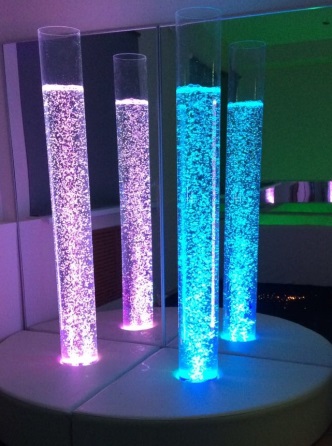 RG0082. Мягкая платформа для воздушно-пузырьковой трубки (600х600х300 мм)Мягкая платформа является основанием для воздушнопузырьковой трубки и представляет собой деревянный каркас, оклеенный поролоном и обтянутый тканью. Сидя на платформе, Вы и Ваш ребенок сможете наслаждаться эффектами игры цвета и движения пузырьков в непосредственной близости и комфорте.Размеры:Длина: 800мм                Ширина: 800мм                   Высота: 300мм189508950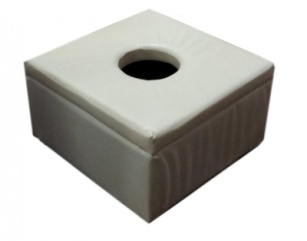 RG0143.Комплект  из двух акриловых зеркал для воздушнопузырьковой  трубкиАкриловые зеркала – это непременный атрибут к воздушнопузьковой трубке. Благодаря отражению трубки в зеркалах, визуальный эффект значительно усиливается, увеличивается количество пузырьков и света, и при слабом освещении эффект мерцания и плавающих пузырей по истине удивит и принесет завораживающее удовольствие. Зеркала совершенно безопасны, так как крепятся на стену и обрамляются алюминиевым профилем.Размеры:Высота-1700ммШирина-800мм11600016000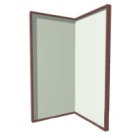 RG0194.Фиброоптическая тактильная панельФиброоптическая тактильная панель предназначена для зрительной и тактильной стимуляции, развивает осязательные навыки. Фиброоптическое волокно создает эффект мерцания при полном или частичном отсутствии освещения.Размеры:Высота: 1200ммШирина: 1000ммГлубина: 115мм12200022000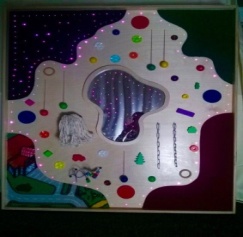 RG0855.Мягкая форма “Пуфик 70”Эргономичная, комфортная, тактильно приятная мягкая форма располагает к отдыху и взрослых, и детей. Пуфик принимает форму тела благодаря мягкому наполнителю, что отлично способствует релаксации. Он изготовлен из высококачественных материалов, поэтому прослужит долго и станет любимым местом для расслабления.Размеры:D-700мм248009600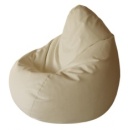 RG1226.Зеркальный шар с мотором (необходим источник света)Зеркальный шар применяется для развития зрительного восприятия, ориентировки в пространстве. Создаёт психологический комфорт. Снижает уровень тревожности. Корректирует страхи. Расслабляет, посредством воздействия зрительных образов. Используется на занятиях, которые направлены на улучшение эмоционального фона, для концентрации внимания (на тематических тренингах).Размеры:D 250мм153005300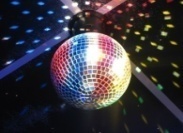 RG1247.Источник света к зеркальному шаруИсточник света для зеркального шара необходим для его подсветки. Свет от источника многократно отражается на вращающемся шаре, создавая множество бликов, наполняющих сенсорную комнату.155005500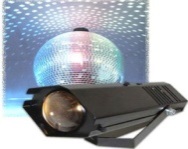                       Всего                                                                                                                                   92350                      Всего                                                                                                                                   92350                      Всего                                                                                                                                   92350                      Всего                                                                                                                                   92350                      Всего                                                                                                                                   92350                      Всего                                                                                                                                   92350                      Всего                                                                                                                                   92350